  CLAYDON & WHITTON PARISH COUNCIL 
    Acting                  Parish Clerk: Bethany Cutler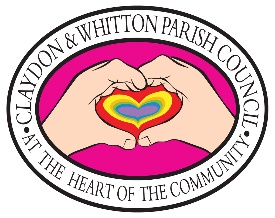                                    Phone: 07887 459989                                   E-mail: claydonandwhitton@gmail.com                                   Website: www.claydonandbarham.onesuffolk.net Claydon and Whitton Planning and Finance on Monday 8th of January 2023 commencing at 8pm at Claydon and Barham Village Hall, Norwich Road, Claydon, IP6 0DFAGENDA of PLANNING AND FINANCE COUNCIL MEETINGMEETING DATES5th of February at 7:30 – Parish Council MeetingPC-22-05-23OPENING 01APOLOGIES FOR ABSENCETo receive and agree any apologiesCHAIR/CLERK02DECLARATION OF INTEREST AND LOCAL NON-PECUNIARY INTERESTSTo receive declarations of pecuniary and local non-pecuniary interest(s) in items on the agenda and their nature inc. gifts of hospitality exceeding £25To receive requests for dispensationsALL03MINUTES Minutes of the 6th of November planning and financeALL04PUBLIC FORUM05 PLANNING MATTERS DC/23/05749 Whitton - Application under S73 for the Variation or Removal of a condition following grant of 1832/17 dated 28th March 2018CLERK/ALL06CORRESPONDENSEGood Neighbourhood scheme donationLighthouse women’s aid donationCLERK/ALL07FINANCE REPORTRFO08PRECEPTRFO09DOG AND LITTER BIN PRICE INCREASEALL10LITTER PICKINGALL11ITEMS FOR NEXT MEETINGALL